Witam Klaudusia :)W ramach dzisiejszych zajęć ,proszę pokolorować ilustrację według instrukcji.Poopowiadać o zimie ,o sportach zimowych ,odpowiednim ubiorze,zdrowiu,bezpieczeństwie. Mam nadzieję,że kolejne zajęcia już w szkole,pozdrawiam.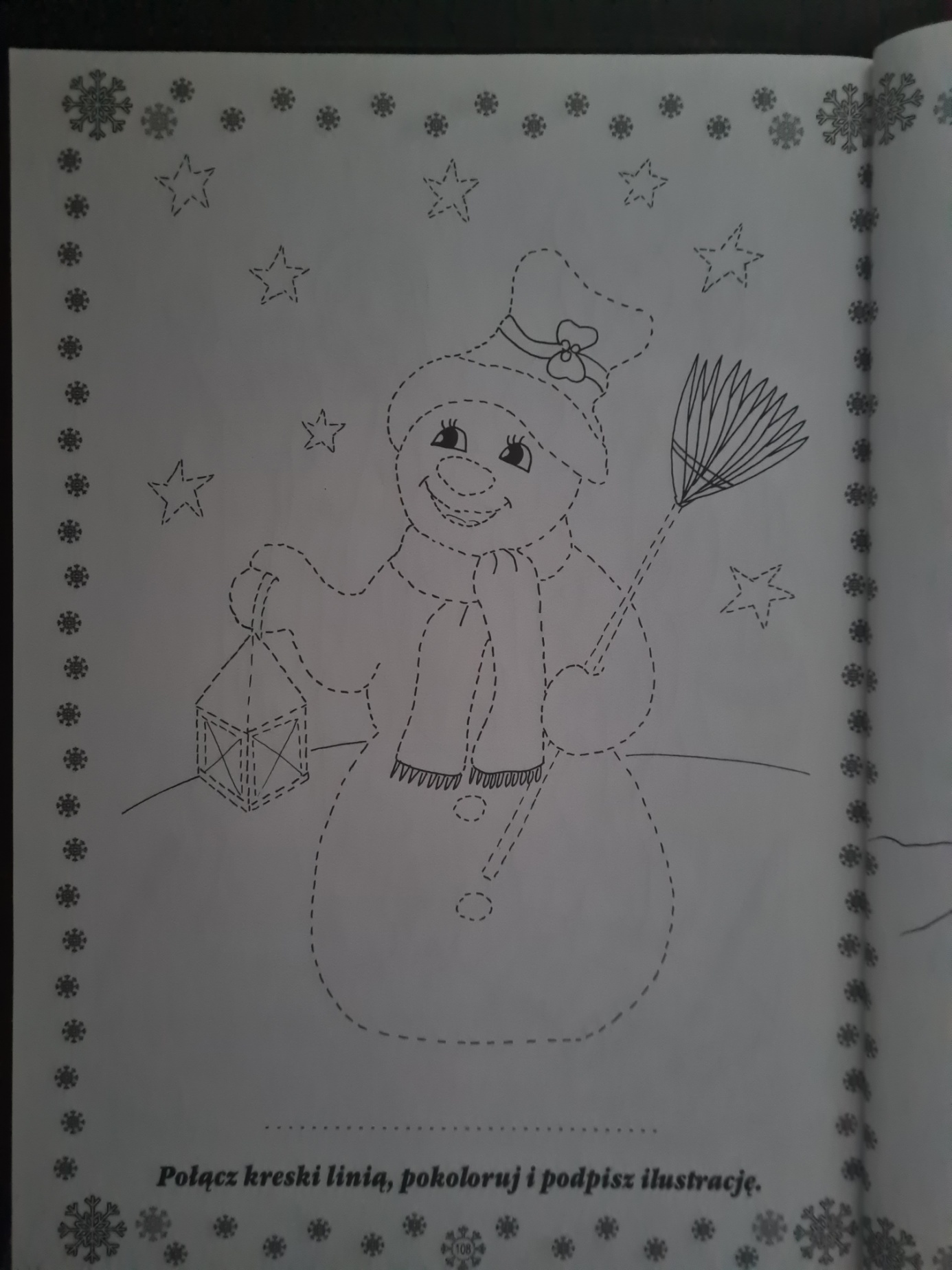 